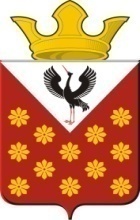 Свердловская областьБайкаловский районПостановление главы муниципального образованияКраснополянское сельское поселениеот 12  февраля  2015 года  № 14О  внесении изменений  в постановление главы Краснополянского сельского поселения  от 22.12.2014 г. № 256   «Об  утверждении графика проведения ярмарок в 2015 году в муниципальном образовании Краснополянское сельское поселение»          В соответствии  с  постановлением  Правительства Свердловской области от  25.05.2011 г.  № 610-ПП  « Об утверждении порядка  организации ярмарок  и продажи товаров (выполнения работ, оказания услуг)   на ярмарках  на территории   Свердловской области   и   внесение изменений в постановление Правительства Свердловской области от 14.03.2007 № 183-ПП «О нормативно-правовых,   регламентирующих  деятельность хозяйствующих субъектов  на розничных рынках в Свердловской области»   со статьей 6 Устава  Краснополянского сельского поселения,  ПОСТАНОВЛЯЮ:      1. Внести  в постановление главы Краснополянского сельского поселения  от 22.12.2014 г. № 256   «Об  утверждении графика проведения ярмарок в 2015 году в муниципальном образовании Краснополянское сельское поселение»  следующие изменения:      2. Утвердить график проведения ярмарок в Краснополянском сельском поселении на 2015 год  в новой редакции  (приложение №1)      3. Контроль за исполнением данного Постановления возложить на заместителя главы по социальным вопросам Федотову Л.А.Глава Краснополянского сельского поселения                                             Г.М. Губина                                                                                                                            Приложение № 1УТВЕРЖДЕНПостановлением ГлавыКраснополянского сельского поселенияот 22 декабря 2014 г.  № 256ГРАФИК проведения ярмарок в 2015 году   муниципальное образование Краснополянское сельское поселение   Дата проведения Место проведения (указать точный адрес)Ассортимент Оператор ярмарки Ф.И.О. ответствен-ного за проведение мероприя-тия, контактный телефонПримечание *Кол-во мест для продажи товаров на ярмарке17.04.2015с. Чурманское, ул.Школьная, 2аЯрмарка – выставка вязаных изделий и заготовокАдминистрация Краснополянского сельского поселенияДом КультурыНуртазинова А.Б3-71-68Вздорнова Н.А3-71-352022.05.2015с. Шадринка ул. им. Н.И.Лаптева, 2«Весенняя ярмарка»- Рассада овощных, цветочных культур. с/х продукты: молоко, сметана, творог, яйца.Администрация Краснополянского сельского поселенияДом КультурыОрлова О.А.3-92-18Фадеева О.Н3-92-82с/х ярмарка2029.05.2015с. Елань, ул.  Советская, 27«Троица» (вязание, вещи, поделки, рассада) Администрация Краснополянского сельского поселенияДом КультурыГубина А.С.9-43-32Пелевина С.Е.9-44-802012.06.2015с. Краснополянское, ул. Советская, 24аТроицкая ярмарка«Домашнее подворье»молоко, сметана, творог, яйца.Администрация Краснополянского сельского поселенияДом КультурыЮдинцева Л.В.9-33-22Шутова Е.П.9-33-52с/х ярмарка2024.07.2015с.Краснополянское, ул. Советская, 24а«День мастеров» (ярмарка – продажа изделий декоративно-прикладного детского  творчества»Администрация Краснополянского сельского поселенияДом КультурыЮдинцева Л.В.9-33-22Шутова Е.П.9-33-522028.08.2015с. Еланьул. Советская, 27Выставка-продажа «Яблочный спас»Продукция осеннего урожаяАдминистрация Краснополянского сельского поселенияДом КультурыГубина А.С.9-43-32Пелевина С.Е.9-44-80с/х ярмарка2009.10.2015с. Шадринка ул. им. Н.И.Лаптева, 2«Праздник урожая» -ярмарка: овощи,цветы, яблоки, молоко, яйца сметана, творог, продукция консервирования.Администрация Краснополянского сельского поселенияДом КультурыОрлова О.А.3-92-18Фадеева О.Н3-92-82с/х ярмарка20